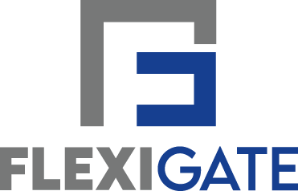 Čestné prohlášení poskytovatele SVR
pro účely registrace na platformě FLEXIGATE pro CZ trhÚdaje o společnosti:Jméno společnosti: 	[*]
Sídlo: 			[*]IČO: 			[*]Společnost je zapsaná v Obchodním rejstříku [*] soudu [*], oddíl: [*], vložka č. [*](Dále jen „Poskytovatel SVR“)Údaje o oprávněné osobě:Jméno a příjmení:	[*]Funkce:			[*]e-mail: 			[*](Dále jen „Předkladatel čestného prohlášení“)Předkladatel čestného prohlášení tímto čestně prohlašuje, že výše uvedený Poskytovatel SVR má pro rok 2023 uzavřenou a platnou Dohodu o podmínkách nákupu a poskytování služeb výkonové rovnováhy se společností ČEPS, a.s.v [*] dne DD.MM.RRRR           .......................................................podpis Předkladatele čestného prohlášení